１＿ユニット１　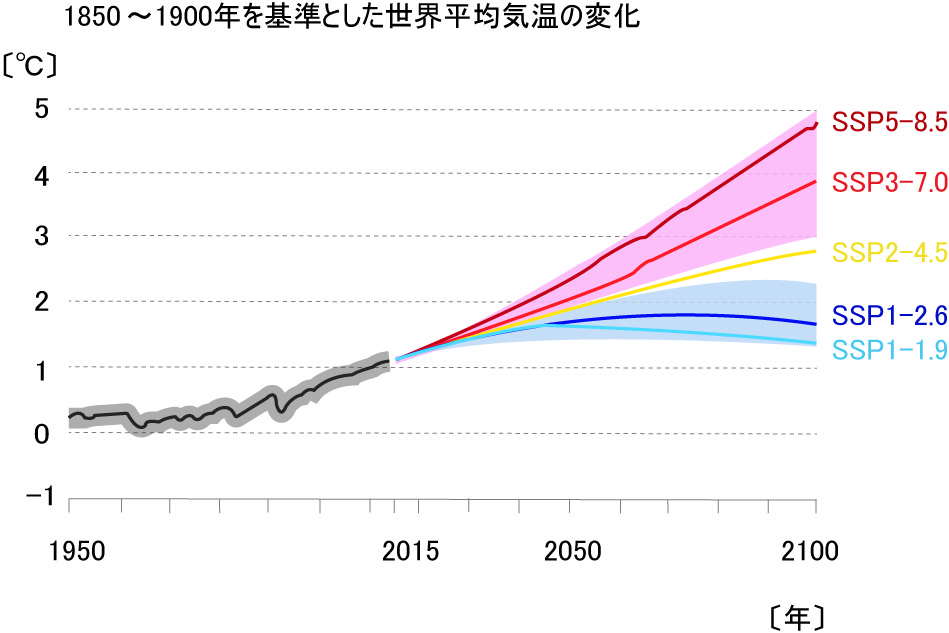 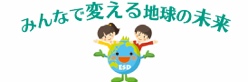 